lMADONAS NOVADA PAŠVALDĪBA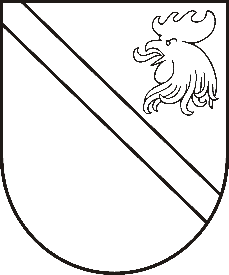 Reģ. Nr. 90000054572Saieta laukums 1, Madona, Madonas novads, LV-4801 t. 64860090, e-pasts: dome@madona.lv ___________________________________________________________________________MADONAS NOVADA PAŠVALDĪBAS DOMESLĒMUMSMadonā2019.gada 30.decembrī									       Nr.617									       (protokols Nr.25, 6.p.)Par Madonas novada pašvaldības kapitāla daļu turētāja pārstāvja iecelšanu Madonas novada pašvaldības kapitālsabiedrībās Saskaņā ar Publiskas personas kapitāla daļu un kapitālsabiedrību pārvaldības likuma 11.panta pirmās daļas 1.apakšpunktu atvasinātas publiskas personas kapitāla daļu turētājs kapitālsabiedrībā ir atvasināta publiska persona, kurai pieder šīs kapitāla daļas.2019.gada 13.jūnija Grozījumi Publiskas personas kapitāla daļu un kapitālsabiedrību pārvaldības likumā, kas stāsies spēkā 01.01.2020 Likuma 14.panta pirmā daļa paredz  - Ja pašvaldības kapitāla daļu turētājs ir pašvaldība, šajā likumā paredzētos kapitāla daļu turētāja lēmumus pieņem pašvaldības izpilddirektors (turpmāk arī — kapitāla daļu turētāja pārstāvis).Noklausījusies sniegto informāciju, pamatojoties uz Publiskas personas kapitāla daļu un kapitālsabiedrību pārvaldības likuma 14.panta pirmo daļu, atklāti balsojot: PAR – 13 (Agris Lungevičs, Ivars Miķelsons, Andrejs Ceļapīters, Andris Dombrovskis, Antra Gotlaufa, Artūrs Grandāns, Gunārs Ikaunieks, Valda Kļaviņa, Andris Sakne, Rihards Saulītis, Inese Strode, Aleksandrs Šrubs, Kaspars Udrass), PRET – NAV, ATTURAS – NAV, Madonas novada pašvaldības dome  NOLEMJ:1. Iecelt pašvaldības izpilddirektori Vitu Robalti par Madonas novada pašvaldības kapitāla daļu turētāja pārstāvi pašvaldības kapitālsabiedrībās: 1) AS “Madonas ūdens”, reģistrācijas Nr.471030001173;2) SIA “Madonas slimnīca”, reģistrācijas Nr.40003356507;3) SIA „Madonas siltums”, reģistrācijas Nr. 45403004471;4) SIA  ”Madonas namsaimnieks”, reģistrācijas Nr. 4710300233;5) SIA “Bērzaunes komunālais uzņēmums”, reģistrācijas Nr. 48703002782;6) SIA “Kalsnavas komunālais uzņēmums”, reģistrācijas Nr. 454030267087) SIA “Vidusdaugavas SPAAO”, reģistrācijas Nr. 554030155512. Lēmums stājas spēkā 2020.gada 1.janvārī.3. Ar šī lēmuma spēkā stāšanos spēku zaudē šādi Madonas novada pašvaldības domes lēmumi:3.1. 26.08.2010. lēmuma (protokols Nr.17., 32.p.) , “Par Madonas novada pašvaldības SIA „Kalsnavas komunālais uzņēmums”” dibināšanu”, 7.p.;3.2. 22.06.2017 Lēmums Nr.325 (protokols Nr.15, 42.p.) “Par Madonas novada pašvaldības kapitāla daļu pārstāvja iecelšanu akciju sabiedrībā “Madonas ūdens”, sabiedrībā ar ierobežotu atbildību “Madonas slimnīca””;3.3. 22.06.2017 Lēmums Nr.326 (protokols Nr.15, 43.p.) “Par Madonas novada pašvaldības kapitāla daļu pārstāvja iecelšanu sabiedrībās ar ierobežotu atbildību “Madonas siltums”, “Madonas namsaimnieks””.Domes priekšsēdētājs								          A.LungevičsVilšķērsts 64860069